ALLEGATO AL DECRETO: BANDO DI ACCESSO (ANNO)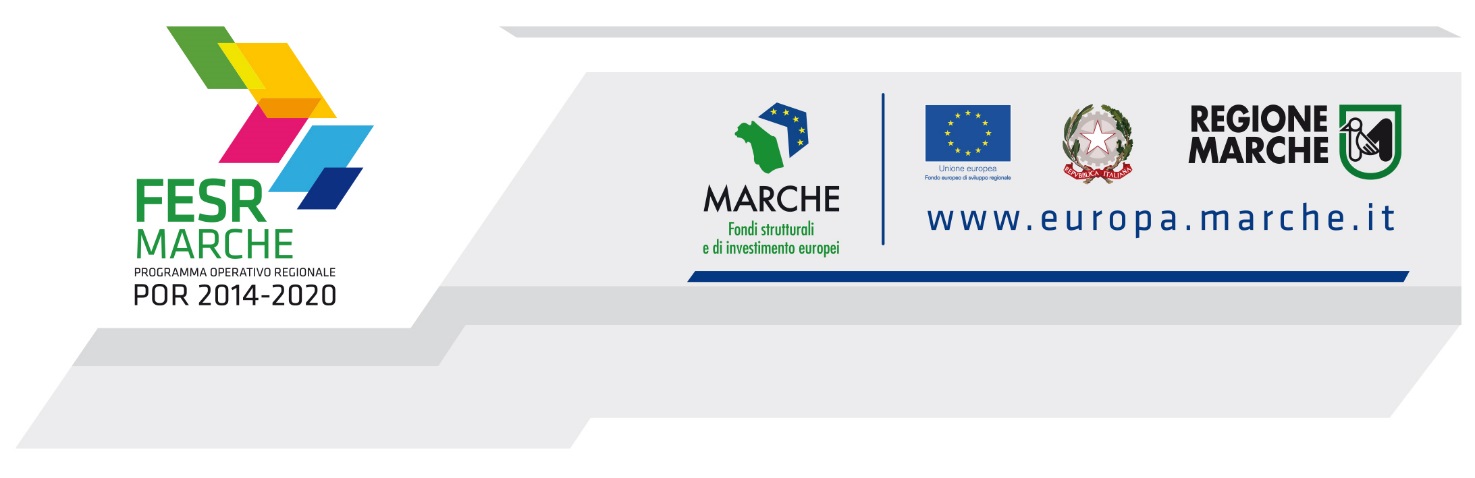 PROGRAMMA OPERATIVO REGIONALE (POR)  MARCHE FESR 2014/2020 ASSE .. – AZIONE … (Inserire il codice intervento come indicato nelle schede MAPO)Titolo intervento ….. (Titolo intervento da scheda MAPO)Schema di Sommario (da documento “linee guida Bandi” della Regione Marche)Tipologia o Descrizione dell’interventoCODICE MAPO: Inserire il codice intervento come indicato nelle schede MAPOTitolo intervento da scheda MAPOFinalità e obiettiviRisorse finanziarie Requisiti soggettivi per la partecipazione 4.1 Beneficiari4.2 Non possono essere ammesse a contributo le imprese:Tipologia delle attività ammissibili (tipologia del progetto)Spese ammissibiliModalità di erogazione del contributo Regole di cumulo8.1 Cumulo di finanziamentiProgetti generatori di entrate (per i beneficiari pubblici)Campo da prevedere solo se l’intervento messo a bando prevede progetti potenzialmente generatori di entrate, ai sensi dell’art. 61 del Reg. (UE) n. 1303/2013. Tempistica relativa al programma (termini ammissibilità della spesa)11 Modalità di presentazione della domanda e della relativa documentazione11.1 Documentazione per la presentazione della domanda di partecipazione11.2 Modalità di presentazione 12 Criteri e modalità di valutazione12.1 Criteri di ammissibilità12.2 Criteri di valutazione12.3 Criteri di priorità13 Graduatoria e concessione del finanziamento (in caso di procedure a sportello: approvazione progetto, concessione del finanziamento e comunicazione della data dell’avvio del progetto – unico decreto sia per l’approvazione che per la concessione)14.PROCEDURE DI APPALTO(solo per i progetti rientranti nella categoria “realizzazione opere pubbliche”)15. Rendicontazione e modalità di rendicontazione della spesa (prova della spesa, fideiussione – bancaria o assicurativa -   in caso di anticipo)15.1 La rendicontazione delle spese15.1.2 Modalità di rendicontazione delle spese15.1.3 Obblighi connessi alla rendicontazione delle spese 15.2 Prova della Spesa15.2.1 Documentazione giustificativa della spesa15.2.2 Modalità di pagamento15.2.3 Documentazione giustificativa dell’avvenuto pagamento16. Liquidazione contributo17. Varianti/proroghe/sospensioni/revoche17.1 Varianti di progetto17.1.1. Variazioni in corso di esecuzione del progetto17.1.2 variazioni successive alla liquidazione del contributo (limitatamente ai bandi che 17.2 Proroghe17.3 Sospensioni17.4 Revoche17.4.1. Cause di revoca17.4.2 Procedimento di revoca e recuperoObblighi del beneficiario18.1. Obblighi in materia di informazione e pubblicità18.2. Obblighi connessi alla rendicontazione delle spese18.3. Obblighi connessi alla stabilità delle operazioni18.4. Obblighi di comunicazione18.5. Rispetto della normativa18.6. Altri obblighiInformazioni relative al procedimento amministrativo19.1. Informazioni sulle fasi del procedimento ai sensi della Legge n.241/9019.2. Responsabile del procedimento e del provvedimento19.3. Diritto di accesso19.4. Procedure di ricorso19.5 Trattamento dati personali - informativaControlliPubblicità del bandoNorme di rinvioSERVIZIOP.F.Posta elettronica certificataResponsabile del procedimentotelefonotelefaxe-mail 